 Памятка для организаторов, инициативной группы 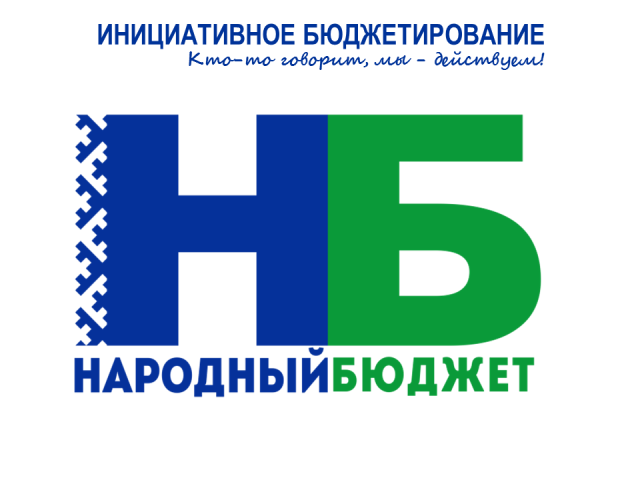 по проведению собраний граждан в рамках проекта «Народный бюджет»ЭтапЗадачаМероприятияАнонсирование проведения собрания, информирование граждан о собранииЗадача – привлечь на собрание как можно больше участников. В срок за 4 недели до планируемого собрания периодическое размещение информации о планируемом собрании: – разместить объявление о проведении собрания в людных местах (доски объявлений, магазины, почта, информационные стенды, клубы, библиотеки и т.д.); – в СМИ (местные газеты, радио, ТВ бегущей строкой);– на сайтах органов местного самоуправления, структурных подразделений, подведомственных учреждений, в социальных сетях. Предварительный сбор предложений по реализации конкретных социально значимых проектовВ срок за 4 недели до планируемого собрания организация предварительного сбора предложений по реализации народных проектов по 12 направлениям (в течение 2-х недель, чтобы успеть проработать поступившие предложения на соответствие направлению и смету): 1) малое и среднее предпринимательство;2) культура;3) физическая культура и спорт;4) занятость населения;5) благоустройство;6) дорожная деятельность;7) агропромышленный комплекс;8) этнокультурное развитие народов, проживающих на территории РК;9) образование;10) обустройство источников холодного водоснабжения;11)  доступная среда;12) охрана окружающей среды.Возможные варианты изучения общественного мнения с целью выявления приоритетных проектов и их дальнейшего обсуждения на очных собраниях:- распространение анкет и/или опросных листов в людных местах (магазины, почта, информационные стенды, клубы, библиотеки и т.д.);- сбор предложений, опрос граждан в соцсетях с целью выявления приоритетных проектов;- направление соответствующих писем в общественные организации (молодежные, ветеранов, ТОСы) и др.После изучения общественного мнения и до проведения собрания сотрудникам профильных отделов администраций МР/ГО необходимо проработать собранные предложения, в том числе при необходимости в соответствующих министерствах, на предмет соответствия направлению, определения стоимости проекта и запрашиваемой суммы субсидии из республиканского бюджета Республики Коми.  Проведение собранияЗадача – отобрать приоритетные для реализации проекты, определить форму участия граждан и/или предпринимателей, в том числе размер финансового вклада, сформировать инициативную группу. Можно провести серию предварительных собраний в трудовых коллективах, общественных объединениях, населенных пунктах и т.д. Затем обобщить инициативы, предложенные в рамках предварительных собраний, на итоговом собрании, на котором обязательно присутствуют инициативные группы и/или представители, выбранные на ранее проведенных собраниях.1) Вводная часть– краткий рассказ о цели собрания – избрание председателя и секретаря – утверждение повестки2) Информация о проекте «Народный бюджет»- суть «Народного бюджета»;- направления реализации проектов;- проекты-победители 2017-2022 гг.;- условия участия (финансирование, сроки);- основные этапы реализации проекта «Народный бюджет»;- критерии оценки проектов, факторы, обеспечивающие победу проекта в отборе. Особое внимание нужно уделить тем критериям, которые зависят от самих жителей: количество подписей в поддержку проекта (оформляется реестром подписей), финансовое и материально-техническое участие в реализации проекта. 3) Обсуждение актуальных проблем, решение которых возможно с помощью участия в проекте «Народный бюджет». Выбор проекта.Организаторы собрания (специалисты администраций ГО/МР, главы поселений) заранее должны изучить направления, по которым реализуются народные проекты, представлять стоимость возможных проектов, порядок их реализации (сроки, согласования и т.д.), а также их реалистичность, проработать возможность реализации предполагаемых проектов в рамках проекта «Народный бюджет» с профильными отделами администрации муниципального образования. Если предлагается строительство – то разъяснять, что в рамках «Народного бюджета» подобные проекты сложно реализовать.4) Избрание инициативной группыПредседатель собрания рассказывает о задачах инициативной группы (участие в подготовке заявки, сбор средств, информирование населения, контроль работ).!!! ВНИМАНИЕ: в состав инициативной группы не включаются глава поселения, специалисты администраций, так как именно инициативная группа впоследствии будет заниматься сбором средств с граждан.5) Определение суммы вклада населения, юридических лиц, индивидуальных предпринимателей: значимость этого вклада при проведении отбора, сроки сбора денежных средств, прозрачность сбора и использования (!!! Сбор средств ТОЛЬКО после победы проекта в отборе).- необходимо определить размер денежного вклада со стороны населения, вид материально-технического участия (материалы, транспорт и т.д.). - важно определить механизм сбора средств (с одного жителя, одного дома и т.п.). - необходимо определить размер денежного и вид материально-технического вклада со стороны юридических лиц и/или индивидуальных предпринимателей.  !!! При заполнении протокола собрания и реестра подписей, чтобы в дальнейшем не вносить в него правки, старайтесь формулировать наименование проектов как можно более общими фразами (благоустройство территории, установка уличного тренажерного комплекса) или детально прорабатывать проекты (особенно касается проектов в сфере дорожной деятельности). Анкетирование, опрос или выявление мнения граждан в иных формах в поддержку проектовЗадача – собрать максимальное количество подписей в поддержку проектов в рамках I этапа реализации проекта «Народный бюджет» С целью увеличения количества собранных подписей в поддержку народных проектов инициаторы проектов имеют право провести анкетирование, опрос, а также выявить мнение граждан в иных формах, в том числе с использованием информационно-телекоммуникационной сети «Интернет», при условии обеспечения идентификации жителей муниципального образования.Возможные варианты:- подомовой обход;- размещение анкет, опросников, разработанных на основе реестров подписей и содержащих аналогичную информацию, в людных местах, учреждениях в зависимости от направления реализации проекта (клубы, библиотеки, школы и т.д.);- организация акций в поддержку проектов с привлечение молодежи, местного актива (сбор подписей волонтерами, съемка роликов, установка боксов/ящичков для сбора подписей);- включение в сценарий проведения публичных мероприятий (праздники, концерты и т.д.).